Poll Question Results
TOPIC 1 SAFETYIs your institute providing testing? Yes -  69%No - 31%Are you providing 1:1 training? Yes - 92%No -  3%Not applicable  - 6%Are you comfortable with 1:1 training? Yes  - 89%No - 6%Not applicable - 6%  TOPIC 2 TRAININGDo you hold lab meetings: In person? All staff - 16%Virtual - 45%A mixture - 39%What % of your facility is working in person? Less than 50% - 11%Less than 75% - 24%Fully operational – 66%Are you still providing online support for users: Yes – 92%No – 8%Do you think there will be a long-term change in how your Lab operates? Yes – 63%No – 11%Unsure – 26%TOPIC 3 FINANCE How has your lab faired?Better – 7%Same – 54%Worse – 39%Are your budgets being restricted in this or next financial year? Yes – 32%No – 32%Do not know – 29%Not applicable – 7%Have funders made adjustments for loss of revenue? Yes – 29%
No – 25%Not sure – 46%Are you more or less worried about finance than before covid? Yes – 64%
No – 29%Not sure – 7%Are you more concerned about new/replacement equipment than before covid? Yes – 61%
No – 39%TOPIC 4 OTHER/LAB ADMINIs your lab: under full restrictions/partial/back to pre-Covid? Full restrictions – 11%
Partial – 71%Back to pre-Covid – 18%Was instrument purchase, maintenance and repair impacted during the last year? Yes – 64%No – 36%Have you recruited staff during the last 18months? Yes – 43%No – 46%
Not applicable – 11%Has your recruitment process been impacted? Yes – 50%No – 25%Not applicable – 25%TOPIC 5Have you found this Forum useful? 
Yes – 97%No – 0%
Not sure – 3%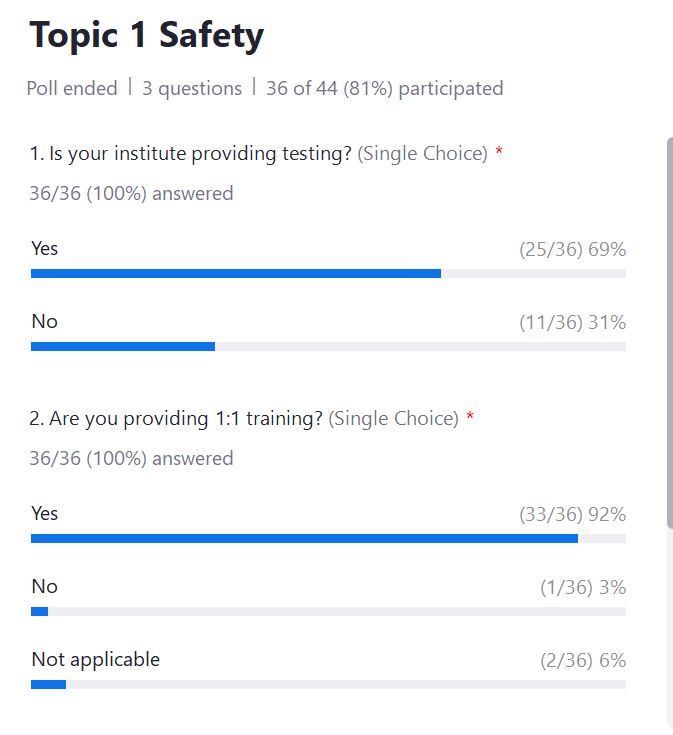 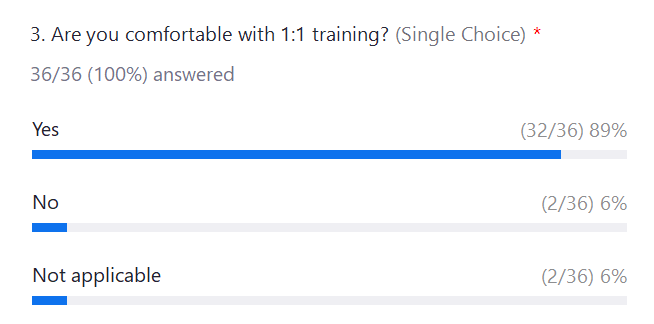 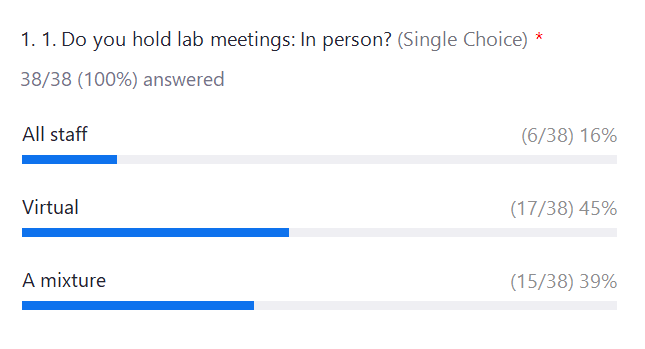 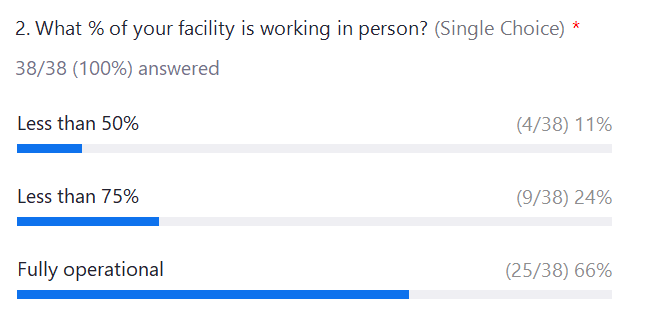 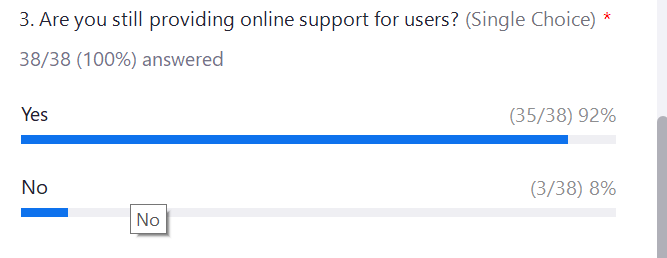 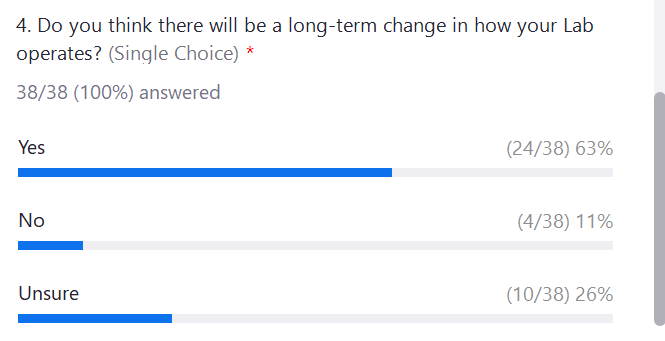 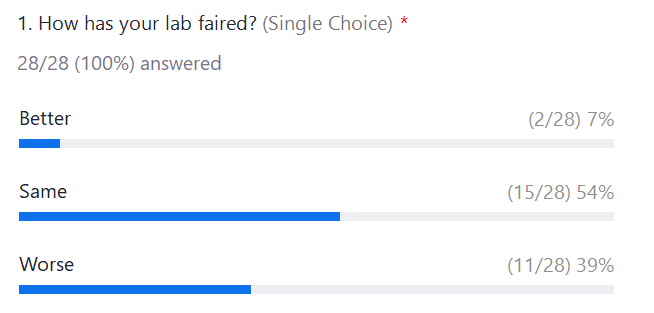 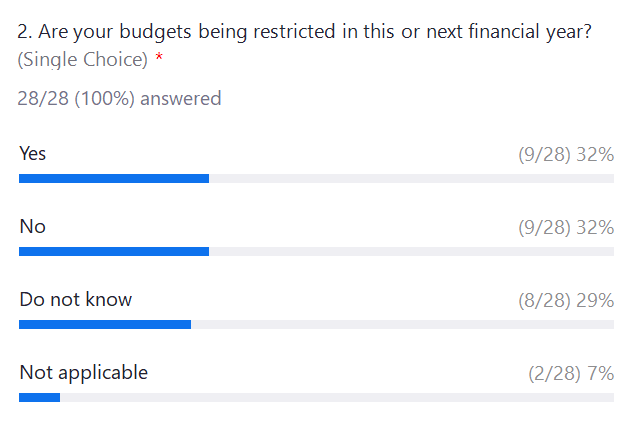 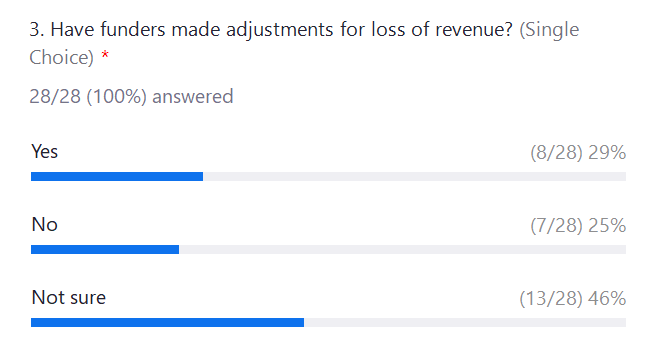 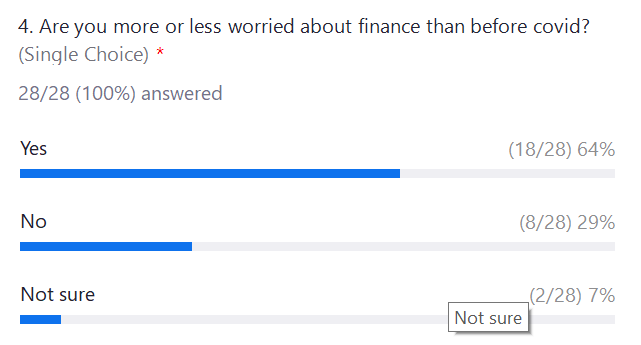 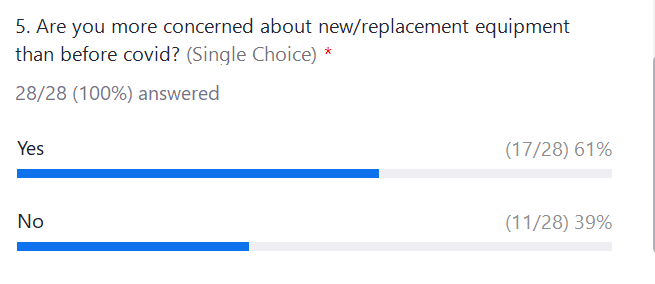 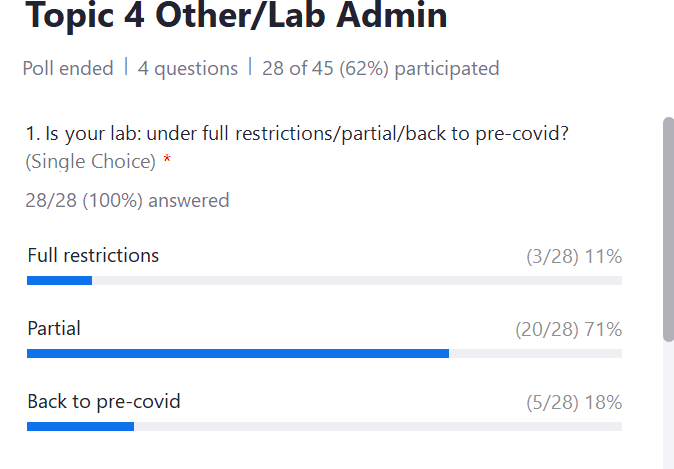 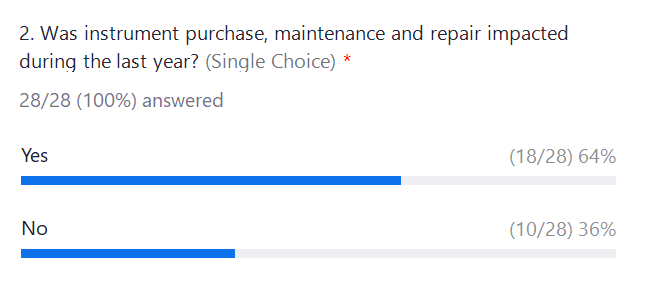 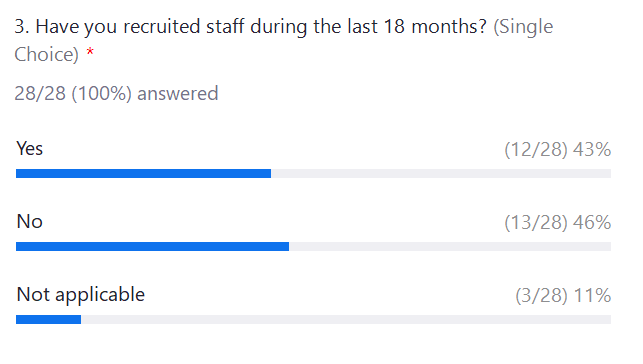 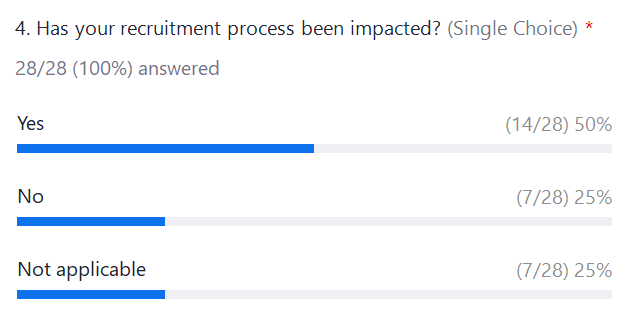 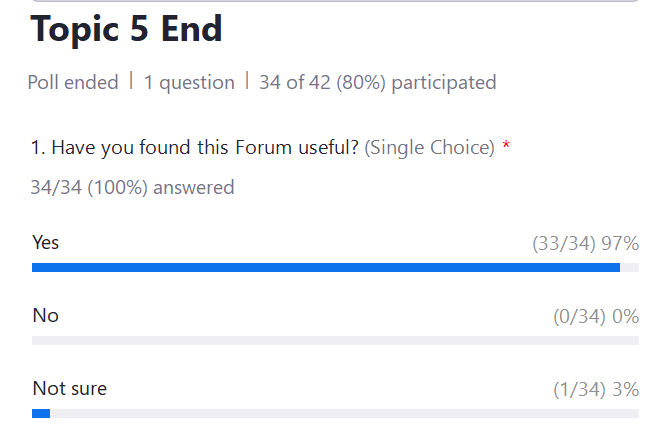 